1.1	рассмотреть дополнительные распределения спектра подвижной службе на первичной основе и определение дополнительных полос частот для Международной подвижной электросвязи (IMT), а также соответствующие регламентарные положения в целях содействия развитию применений наземной подвижной широкополосной связи в соответствии с Резолюцией 233 (ВКР-12);Полоса частот 694/8−470 МГцВведениеВ Резолюции 233 (ВКР-12) содержится призыв к исследованию связанных с частотами вопросов IMT и других применений наземной подвижной широкополосной связи, с учетом того, что подвижная связь, включая подвижную широкополосную связь, положительно влияет на экономическое и социальное развитие развитых и развивающихся стран. Многие администрации тщательно изучают широкий круг применений и систем с целью ликвидации цифрового разрыва при использовании, в том числе, IMT и других применений наземной подвижной широкополосной связи.Были проведены исследования будущих потребностей в спектре и потенциальных кандидатных полос IMT, а также других применений наземной подвижной широкополосной связи. Администрации предложили, в соответствии с пунктом 2 раздела решает предложить МСЭ-R Резолюции 233 (ВКР-12), изучить следующие полосы частот: 470−694/698 МГц, 1300−1525 МГц, 1695−1710 МГц, 2025−2110 МГц, 2200−2290 МГц, 2700−2900 МГц, 2900−3100 МГц, 3300−3400 МГц, 3400−3600 МГц, 3600−4200 МГц, 4400−4900 МГц, 4800−5000 МГц, 5350−5470 МГц, 5725−5850 МГц и 5925−6425 МГц.На основании исследований совместного использования полосы частот 694−790 МГц в рамках пункта 1.2 повестки дня с целью обеспечения возможности совместного использования частот ПС и радиовещательной службой на первичной основе, подписавшие настоящий документ стороны предлагают внести в Регламент радиосвязи поправки для полосы частот 470−694 МГц, ввиду того что эта полоса уже распределена ПС в Районах 2 и 3, и ее распределение ПС в Районе 1 позволило бы согласованно использовать частотный спектр для IMT во всех трех Районах. Исходя из этого, подписавшие стороны предлагают распределить и определить эту полосу для IMT путем добавления нового примечания к Таблице распределения частот.ПредложенияПодписавшие стороны поддерживают распределение полосы частот 470−694 МГц в Районе 1 для ПС на первичной основе и определение полосы частот 470−694 МГц для IMT. Исходя из этого, подписавшие стороны предлагают внесение регламентарных поправок в соответствии со следующими предложениями.СТАТЬЯ 5Распределение частотРаздел IV  –  Таблица распределения частот
(См. п. 2.1)

MOD	EGY/JOR/LBN/MRC/40/1460–890 МГцADD	EGY/JOR/LBN/MRC/40/25.A11	Дополнительное распределение:  в [названия стран] полоса частот 470−694 МГц в Районе 1 распределена также подвижной, за исключением воздушной подвижной, службе на первичной основе.    (ВКР-15)ADD	EGY/JOR/LBN/MRC/40/35.E11	Работа станций подвижной службы для внедрения Международной подвижной электросвязи (IMT) в полосе частот 470−694 МГц в Районе 1 должна осуществляться в соответствии с Соглашением GE06 применительно к защите радиовещательной службы, тогда как внедрение IMT в полосе частот 470−694 МГц в Районе 1 применительно к защите других служб, в полосах частот 470−608 МГц и 614−698 МГц в Районе 2, а также 470−698 МГц в Районе 3, должно осуществляться при условии согласия, полученного в соответствии с п. 9.21.     (ВКР-15)Основания:a)	Поддержать распределение полосы частот 470−694 МГц для ПС положением, что она должна быть определена для IMT, учитывая результаты исследований по полосе частот 694−790 МГц в рамках пункта 1.2 повестки дня для обеспечения возможности совместного использования частот между ПС и радиовещательной службой на первичной основе, отмечая;b)	Это распределение для ПС не приводит к обязательному использованию ПС, но дает администрациям больше гибкости и позволяет избежать задержки в использовании этой полосы для ПС;c)	С учетом того, что эта полоса частот уже распределена ПС в Районах 2 и 3, ее распределение ПС в Районе 1 позволило бы согласованно использовать частотный спектр для IMT во всех трех Районах;d)	Современные телевизионные технологии (такие, как ОЧС, MPEG-4 и DVBT-2) обеспечат множество частот в пределах полосы 470−694 МГц и сделают возможным радиовещание множества каналов с ТВ программами в пределах аналогового канала с той же шириной полосы (8 МГц);e)	РКР-06 не запрещает распределение дополнительного спектра для широкополосной ПС;f)	Службы IMT поддерживают предоставление радиовещательных услуг по сетям подвижной телефонной связи;g)	Если максимальные значения пропускной способности, используемые для координации радиовещательных каналов, не превышены, то можно будет использовать полосу частот, распределенную ТВ каналу с шириной полосы 8 МГц для предоставления любых других услуг;h)	План GE06 для распределения ТВ каналов достаточен для защиты ТВ частот, которые будут использоваться в пределах полосы частот 470−694 МГц;i)	Поддержать определение полосы частот 470−694 МГц для систем IMT, поскольку она обеспечит надлежащее покрытие и надлежащую ширину полосы частот для предоставления широкополосных услуг интернет, в частности в странах, испытывающих нехватку основательной широкополосной инфраструктуры.______________Всемирная конференция радиосвязи (ВКР-15)
Женева, 2–27 ноября 2015 года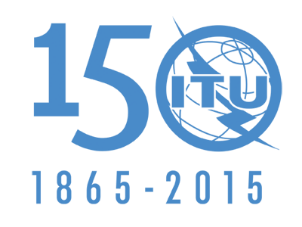 МЕЖДУНАРОДНЫЙ СОЮЗ ЭЛЕКТРОСВЯЗИПЛЕНАРНОЕ ЗАСЕДАНИЕПересмотр 2
Документа 40-R10 сентября 2015 годаОригинал: арабскийЕгипет (Арабская Республика), Иорданское Хашимитское Королевство, 
Ливан, Марокко (Королевство)Египет (Арабская Республика), Иорданское Хашимитское Королевство, 
Ливан, Марокко (Королевство)предложения для работы конференциипредложения для работы конференцииПункт 1.1 повестки дняПункт 1.1 повестки дняРаспределение по службамРаспределение по службамРаспределение по службамРайон 1Район 2Район 3470–РАДИОВЕЩАТЕЛЬНАЯ470–512РАДИОВЕЩАТЕЛЬНАЯФиксированнаяПодвижная5.292  5.293470–585ФИКСИРОВАННАЯПОДВИЖНАЯРАДИОВЕЩАТЕЛЬНАЯ470–РАДИОВЕЩАТЕЛЬНАЯ512–608РАДИОВЕЩАТЕЛЬНАЯ5.2975.291  5.298470–РАДИОВЕЩАТЕЛЬНАЯ512–608РАДИОВЕЩАТЕЛЬНАЯ5.297585–610ФИКСИРОВАННАЯПОДВИЖНАЯРАДИОВЕЩАТЕЛЬНАЯРАДИОНАВИГАЦИОННАЯ5.149  5.305  5.306  5.307470–РАДИОВЕЩАТЕЛЬНАЯ608–614РАДИОАСТРОНОМИЧЕСКАЯПодвижная спутниковая, за исключением воздушной 
подвижной спутниковой 
(Земля-космос)585–610ФИКСИРОВАННАЯПОДВИЖНАЯРАДИОВЕЩАТЕЛЬНАЯРАДИОНАВИГАЦИОННАЯ5.149  5.305  5.306  5.307470–РАДИОВЕЩАТЕЛЬНАЯ608–614РАДИОАСТРОНОМИЧЕСКАЯПодвижная спутниковая, за исключением воздушной 
подвижной спутниковой 
(Земля-космос)610–890ФИКСИРОВАННАЯПОДВИЖНАЯ  5.313А  5.317A РАДИОВЕЩАТЕЛЬНАЯ470–РАДИОВЕЩАТЕЛЬНАЯ614–698РАДИОВЕЩАТЕЛЬНАЯФиксированнаяПодвижная5.293  5.309  5.311А610–890ФИКСИРОВАННАЯПОДВИЖНАЯ  5.313А  5.317A РАДИОВЕЩАТЕЛЬНАЯ5.149  5.291A  5.294  5.296  
5.300  5.304  5.306  5.311A  5.312  
5.312A614–698РАДИОВЕЩАТЕЛЬНАЯФиксированнаяПодвижная5.293  5.309  5.311А610–890ФИКСИРОВАННАЯПОДВИЖНАЯ  5.313А  5.317A РАДИОВЕЩАТЕЛЬНАЯ...614–698РАДИОВЕЩАТЕЛЬНАЯФиксированнаяПодвижная5.293  5.309  5.311А610–890ФИКСИРОВАННАЯПОДВИЖНАЯ  5.313А  5.317A РАДИОВЕЩАТЕЛЬНАЯ